Prière du chapelet de Notre Dame des Sept Douleurs du 11 juin 2023 : Les méditations pour cette prière du chapelet de Notre-Dame des Sept Douleurs de la Confrérie Marie Corédemptrice sont tirées du livre du Père Stefano Manelli, fondateur des Franciscains de l’Immaculée, intitulé Jésus, Notre Amour Eucharistique, et toutes les méditations sont en l’honneur de la Fête du Très Saint Sacrement. Et comme intention de réparation, nous réciterons des extraits tirés de la Prière de la Croisade de Réparation au Cœur Eucharistique de Jésus, de Mgr Schneider.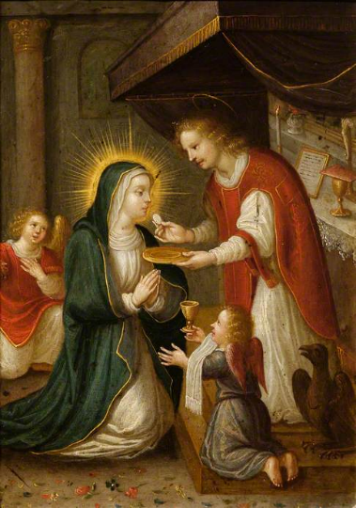 Première douleur : La Prophétie de Siméon : « Le meilleur exemple de participation au Saint Sacrifice nous est donné au pied de la Croix par la Très Sainte Vierge Marie, saint Jean l'Évangéliste et sainte Marie-Madeleine avec les saintes femmes (Jean 19, 25)… Une Rencontre d'amour et de douleur avec Jésus Crucifié - c'est cela, la participation à la Sainte Messe… Un jour, un fils spirituel a demandé à saint Pio de Pietrelcina : « Mon Père, comment devrions-nous participer à la sainte Messe ? Saint Pio a répondu: « Comme Notre Dame, saint Jean et les femmes pieuses l'ont fait au Calvaire - avec amour et compassion. » »Prière de réparation eucharistique : Ô Divin Cœur Eucharistique de Jésus, regardez-nous qui nous prosternons avec un cœur contrit et plein d’adoration devant la majesté de votre amour rédempteur dans le Très Saint Sacrement. Nous sommes prêts à réparer par l’expiation volontaire, non seulement nos offenses personnelles, mais aussi et spécialement les indignes outrages, sacrilèges et indifférences par lesquels vous êtes offensés en ces temps dans le Très Saint Sacrement de votre amour divin.Deuxième douleur : La fuite en Egypte : « Dans un missel d'un de ses enfants spirituels, saint Pio a écrit ceci : « En assistant à la Sainte Messe, concentrez-vous intensément sur le formidable Mystère qui se déroule sous vos yeux, qui est la Rédemption et la réconciliation de votre âme avec Dieu. »  Une autre fois on lui demanda : « Mon Père, pourquoi pleurez-vous tant pendant la messe ? » « Ma fille, répondit saint Pio, « que sont ces quelques larmes comparées à ce qui se passe à l'autel ? Il devrait y avoir des torrents de larmes ! » »Prière de réparation eucharistique : Ô Cœur eucharistique de Jésus, en qui réside toute la plénitude de la Divinité !  Plus l’incrédulité attentera à votre Divinité et à votre Présence réelle dans l’Eucharistie, plus nous croirons en vous et plus nous vous adorerons ! Plus vos sacrements seront outragés, plus nous croirons fermement en eux et plus nous voulons les recevoir avec respect, ô Cœur eucharistique de Jésus, source de vie et de sainteté !  Troisième douleur : La perte de l’Enfant Jésus au Temple: « Ceux qui ont assisté à la messe de saint Pio se souviennent de ses larmes de ferveur et de sa demande sérieuse que les personnes présentes suivent la sainte messe à genoux ; ils rappellent le silence impressionnant dans lequel se déroulait le Rite Sacré ; ils se souviennent de la souffrance affligeante qui se montra spontanément sur le visage de saint Pio lorsqu'il prononça avec grand effort les paroles de la Consécration ;… Le sentiment de douleur de saint Pio pendant la Sainte Messe le rapproche des autres saints. Ses larmes étaient comme celles de saint François d'Assise (qui versait parfois des larmes de sang)… après tout, comment rester indifférent devant la Crucifixion et la Mort de Jésus ? … Regardons Notre-Dame et les saints et imitons-les. Ce n'est qu'en les suivant que nous sommes sur le droit chemin qui « a plu à Dieu » (1 Cor. 1:21). »Prière de réparation eucharistique : Ô Cœur eucharistique de Jésus, plus la célébration du Sacrifice Eucharistique sera privée de son caractère sacré, plus nous voulons soutenir une célébration respectueuse de la Sainte Messe, extérieurement et intérieurement orientée vers vous, ô Cœur Eucharistique de Jésus, Tabernacle du Très-Haut !Quatrième douleur : La rencontre de Jésus et de Marie sur le Chemin de Croix : « Beaucoup de saints et de théologiens… disent que Jésus a institué l'Eucharistie d'abord pour Marie puis par Marie, la Médiatrice universelle de toutes les grâces, pour nous tous. Il se trouve donc que c'est par Marie que Jésus nous est donné chaque jour ; et qu'en Jésus la chair immaculée et le sang virginal de sa très sainte Mère pénètrent toujours nos cœurs et enivrent nos âmes. »Prière de réparation eucharistique : Ô Cœur eucharistique de Jésus, Plus vous serez reçu dans la main par des communiants debout, d’une manière dépourvue de tout signe d’humilité et d’adoration, plus nous voulons vous recevoir à genoux et sur la langue, avec la petitesse du publicain et la simplicité de l’enfant, ô Cœur eucharistique de Jésus, d’une majesté infinie !Cinquième douleur : La Crucifixion et la mort de Jésus sur la Croix : « Que le souvenir du prêtre, qui nous donne chaque jour Jésus, et de la Bienheureuse Vierge Marie, Mère de Jésus notre Dieu - et de tous les prêtres - soit toujours inclus dans notre affection envers le très saint sacrement; car l'Eucharistie, Notre-Dame et le prêtre sont inséparables, tout comme Jésus, Marie et Saint Jean l'Évangéliste étaient inséparables au Calvaire. »Prière de réparation eucharistique : Ô Cœur eucharistique de Jésus, plus vous serez reçu dans la Sainte Communion par des cœurs non purifiés en état de péché mortel, plus nous voulons faire des actes de contrition et purifier notre cœur par une réception fréquente du sacrement de Pénitence, ô Cœur Eucharistique de Jésus, notre Paix et notre Réconciliation !Sixième douleur : Le Corps de Jésus percé d’une lance et descendu de la Croix : «Le Vénérable Pape Pie XII a formulé cette intuition prodigieuse: «L'autel du Golgotha n'est pas différent de l'autel de nos églises; celui-ci aussi est une montagne [comme le mont Golgotha] sur laquelle se dressent une croix et le Crucifié, où a lieu la réconciliation entre Dieu et l'homme.» Pour cette raison, saint François d'Assise a dit: «L'homme doit trembler, le monde doit trembler, tout le ciel doit être profondément ému lorsque le Fils de Dieu apparaît sur l'autel entre les mains du prêtre.»»Prière de réparation eucharistique : Ô Cœur eucharistique de Jésus, plus votre Très Saint Sacrement sera dénigré et blasphémé, plus nous le proclamerons solennellement : « Mon Dieu, je crois, j’adore, j’espère et je vous aime ! Je vous demande pardon pour ceux qui ne croient pas, qui n’adorent pas, qui n’espèrent pas et ne vous aiment pas », ô Cœur eucharistique de Jésus, très digne de toutes les louanges !Septième douleur : Jésus est mis au tombeau : « Saint Pio de Pietrelcina disait parfois à ses enfants spirituels: «Ne voyez-vous pas Notre-Dame toujours à côté du tabernacle?» Et comment n'y serait-elle pas, Elle qui «se tenait près de la Croix de Jésus » au Calvaire.» (Jean 19: 25).Prière de réparation eucharistique : Ô Divin Cœur Eucharistique de Jésus, accordez-nous votre grâce, afin que nous soyons des adorateurs fidèles et humbles, amoureux, défenseurs et consolateurs de votre Cœur Eucharistique dans cette vie, et que nous puissions recevoir les gloires de votre amour dans la vision béatifique pour l’éternité. Notre-Dame du Saint-Sacrement, priez pour nous !